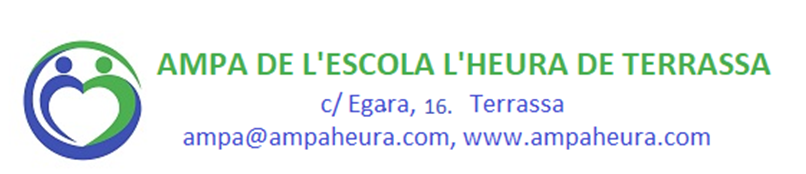                                                                                                            Terrassa 10 de noviembre de 2021ASSEMBLEA ORDINÀRIASent les 21:13 hores comença la reunió de l’assemblea, de manera telemàtica, per tal de tractar els següents punts de l’ordre del dia:ESTAT ECONÒMIC DE L’AMPAA data d’avui, el saldo al compte bancari de l’AMPA és de  8.051,65 euros, amb tots els rebuts cobrats.Dos famílies que van donar les seves dades per fer el pagament de la quota de l’AMPA per banc, han fet a l’hora transferència directa. En un dels casos es va poder aturar un dels pagaments però l’altre família ha pagat dues quotes de 30 euros i  es proposa parlar directament i tornar els 30 euros en persona per no tenir despeses per transferència.Aquests 30 euros se’ls hi retornaran de la capsa que l’AMPA ha comprat i resta amb una petita quantitat de diners per fer front a situacions com aquesta.No hi ha hagut cap rebut retornat a data d’avui.Per part de l’escola es fa l’observació que no es veu correcte que a una carta dirigida a les famílies es posi que és obligatori pagar l’AMPA. Es parlar entre tots els assistent sobre aquest tema i es decideix que al curs vinent es farà constar a la circular que es obligatori pagar la quota de l’AMPA per poder gaudir de les activitats i aportacions que fa aquesta. Per membres de la Junta es pensa que seria millor, en lloc de posar que és obligatori pagar l’AMPA, aclarir que es obligatori pagar l’AMPA  a l’hora d’aprofitar-se de les activitats i aportacions que aquesta fa i organitza.En relació a la factura de l’Eina, es cobra a inici de mes i si a meitats es desapunta algun nen es regularitza al mes vinent. En aquest moment la factura total es per 16 alumnes, tenint en compte que dos alumnes fan dues activitats diferents i un altre en fa tres. (19 activitats per 7,50 euros fan un total de 152,50 euros a càrrec de l’AMPA en concepte d’activitats extraescolars)Un dels alumnes que s’ha apuntat a l’extraescolar de mondance, ha de pagar l’AMPA. Si la propera setmana no ha fet el pagament, se li dirà que no pot continuar. S’intentarà parlar directament amb la mare quan passi a buscar al seu fill a l’escola.Aquest família va enviar un correu a l’Eina per preguntar com pagar l’AMPA.INFORMACIÓ ELECCIONS CONSELL ESCOLARPer les eleccions del Consell Escolar, la representant de l’AMPA continua sent la presidenta.Hi ha dues candidatures de membres de la Junta de l’AMPA i tres pares que no pertanyen a aquesta. Per part de l’escola s’explica que continuen preparant als nanos mes grans (curs pont i formació laboral), sobre que és el Consell Escolar i que s’ha de fer ja que haurien de participar dos representants dels alumnes.Un altre canvi que hi haurà es que segons la Llei, el Secretari que ha de fer l’acte, ha de ser el Secretari de l’escola.Al Consell Escolar que es farà al mes de novembre es plantejarà començar la col·laboració amb altres escoles, sempre pendents de veure com evoluciona el tema covid.EXTRAESCOLARSAquest curs s’han pogut iniciar les extraescolars: Mondance, multiesports i teràpia amb gossos. Els pares i els alumnes que fan les extraescolars han manifestat la seva satisfacció amb les mateixes. Per part de l’escola, el funcionament de les extraescolars s’ha realitzat sense incidències i tot en calma.Tenim informació d’una nova entitat d’extraescolars que disposen de gent especialitzada, amb psicopedagogs i amb una ràtio de 6 alumnes i dos monitors per activitat. Fins i tot podrien adaptar-se a un ràtio mes petit.LOTERIAS’han agafat a l’administració de loteria 55 talonaris, i s’han repartit 44 entre les famílies.Ja s’estan recollint els diners. S’han tornat a l’escola 6 o 7 talonaris totalment venuts.Es parlarà amb el de la loteria per si aquest any, es pot anar donant quantitat a compte del total i regularitzar al final les quantitats que quedin pendent, treien els beneficis de l’AMPA. Tot això aniria bé per evitar problemes a l’últim moment amb el banc i el cobrament de comissions.Es farà circular recordant que queden talonaris per vendre i es poden recollir a Secretaria.Han tancat l’oficina del BBVA al Carrer Sant Pere i ara ens pertoca la que hi ha al Carrer Major. Aquesta oficina sempre està molt plena de gent però donades les poques vegades que em d’anar en persona, de moment, no canviarem d’oficina, valorant aquesta possibilitat quan s’hagin de renovar signatures.Nou sistema audiovisual de l’AMPALa primera reunió de GAM d’aquest curs, es va fer de forma mixta, es a dir, tant telemàtica com presencial i no va funcionar bé.  La imatge i el so no eren bons.L’AMPA ha comprat una webcam nova i s’ha incorporat un micròfon professional, així como un punter per poder anar canviant el powerpoint, gràcies a l’aportació desinteressada d’un membre de l’AMPA.Estudi de la viabilitats d’un nou GAM per treballar les emocionsArrel de la xerrada que es va fer amb la Silvia, el 26 d’octubre, on ens va explicar la seva experiència vital, i la seva manera d’afrontar la vida, es va treure la idea d’organitzar un GAM per tractar les nostres emocions com a famílies que tenim fills amb discapacitat.Desprès de desenvolupar una mica la viabilitat d’aquest nou GAM, es va descartar fer-ne un de nou i es mantindrà el que ja està funcionant.VarisUna de les pissarres digital de l’escola s’ha espatllat i com ara ja ha quedat obsoleta, ens informen de l’escola que es comprarà una tauleta gegant, que es com una pantalla tàctil connectada a un ordinador.Els representants de l’escola ens informen que es mirarà de fer un simulacre d’incendi a l’escola. Segurament aquest es portarà a terme sense soroll estrident que pugui afectar negativament a alguns dels alumnes, ja que hi ha hagut una modificació del pla d’emergència i no s’encendrà l’alarma sonora i es farà oralment per telèfons interns.La xerrada de Prodis està apuntada al 15 de novembre però deu ser una errata ja que es farà el 25 de novembre a les 19:00 hores de forma telemàtica. Donaran una pinzellada de la nova llei de incapacitació però es centraren mes en el funcionament de Prodis, l’EVO laboral i procés per arribar-hi.Es consulta als representants de l’escola, si en cas que un dels alumnes que van i marxen sols no arriben a classe abans de les 9:30hores, truquen a les famílies per avisar d’aquest fet.S’informa que l’escola te constància dels alumnes que van amb transport i qui va sol. Amb l’aplicació de l’edvoice la comunicació es més ràpida i l’escola acostuma a trucar a casa d’aquell alumne que no arriba a l’hora i no hi ha avis previ per part de la família que ho justifiqui.Els mestres, si saben que un nen va sol i no arriba a l’hora, ho comuniquen a Secretaria i es fa una trucada a la família. Sí es cert, que al igual que els pares han d’avisar si els seus fills no es queden a menjador o no assistiran a classe, abans de les 9:30 hores, l’escola es a partir d’aquesta hora que es posaria en contacte amb els pares de l’alumne que falti a classe sense justificació.Per part dels pares es pregunta als representants de l’escola si quan marxen d’excursió tot el dia s’ha de pagar igualment el menjador. En aquests casos no es demana el menú a l’empresa de càtering i el preu del menjador d’aquest dia no es carrega a les famílies.  Finalitza la reunió a les 22:33 hores.AssistentsAnna Vallès, Pablo, Yolanda Ortiz, Belen Padilla, Silvia P. Lara, Sandra Carod, Marc Collado, Conxi Moliner, Juan Manuel Blanco, Nuri Romero, Yesica Ruiz i Melania, Christian Perez.